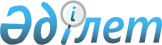 Аудандық мәслихаттың 2019 жылғы 25 желтоқсандағы № 409 "2020-2022 жылдарға арналған Темір аудандық бюджетін бекіту туралы" шешіміне өзгерістер мен толықтырулар енгізу туралы
					
			Мерзімі біткен
			
			
		
					Ақтөбе облысы Темір аудандық мәслихатының 2020 жылғы 11 мамырдағы № 473 шешімі. Ақтөбе облысының Әділет департаментінде 2020 жылғы 14 мамырда № 7093 болып тіркелді. Мерзімі өткендіктен қолданыс тоқтатылды
      Қазақстан Республикасының 2008 жылғы 4 желтоқсандағы Бюджет кодексінің 9 және 106 баптарына, Қазақстан Республикасының 2001 жылғы 23 қаңтардағы "Қазақстан Республикасындағы жергілікті мемлекеттік басқару және өзін – өзі басқару туралы" Заңының 6 бабына сәйкес, Темір аудандық мәслихаты ШЕШІМ ҚАБЫЛДАДЫ:
      1. Темір аудандық мәслихатының 2019 жылғы 25 желтоқсандағы № 409 "2020-2022 жылдарға арналған Темір аудандық бюджетін бекіту туралы" (нормативтік құқықтық актілерді мемлекеттік тіркеу Тізілімінде № 6626 тіркелген, 2019 жылғы 31 желтоқсанда Қазақстан Республикасы нормативтік құқықтық актілерінің электрондық түрдегі эталондық бақылау банкінде жарияланған) шешіміне келесідей өзгерістер мен толықтырулар енгізілсін:
      1 тармақта:
      1) тармақшада:
      кірістер – "9 435 770" сандары "9 454 492" сандарымен ауыстырылсын;
      салықтық түсімдер – "2 841 977" сандары "2 792 294" сандарымен
      ауыстырылсын;
      трансферттер түсімдері – "6 464 217" сандары "6 532 622" сандарымен ауыстырылсын;
      2) тармақшада:
      шығындар – "9 594 544,2" сандары "10 409 936,1" сандарымен ауыстырылсын;
      5) тармақшада:
      бюджет тапшылығы (профициті) – "-220 524,2" сандары "-1 074 898,6" сандарымен ауыстырылсын;
      6) тармақшада:
      бюджет тапшылығын қаржыландыру (профицитті пайдалану) – "220 524,2" сандары "1 074 898,6" сандарымен ауыстырылсын;
      3 тармақта:
      2) тармақшада:
      "16 839" сандары "17 641" сандарымен ауыстырылсын;
      3) тармақшада:
      "38 636" сандары "40 441" сандарымен ауыстырылсын;
      4) тармақшада:
      "2 651" сандары "2 778" сандарымен ауыстырылсын;
      5) тармақшада:
      "31 183" сандары "32 668" сандарымен ауыстырылсын;
      6 тармақта:
      1) тармақшада:
      "138 800" сандары "143 800" сандарымен ауыстырылсын;
      2) тармақшада:
      "5 000" сандары "53 096" сандарымен ауыстырылсын;
      6) тармақшада:
      "45 308" сандары "67 943" сандарымен ауыстырылсын;
      7) тармақшада:
      "22 533" сандары "27 447" сандарымен ауыстырылсын;
      мынадай мазмұндағы 14-4), 14-5) тармақшалармен толықтырылсын:
      "14-4) қоғамдық жұмыстарға 91 538 мың теңге;
      14-5) шағын және орта бизнес субъектілеріне салықтық жүктемесін төмендетуге байланысты шығыстарды өтеуге 49 683 мың теңге.";
      7 тармақта:
      1) тармақшада:
      "299 943" сандары "199 943" сандарымен ауыстырылсын;
      2) тармақшада:
      "300 000" сандары "200 000" сандарымен ауыстырылсын;
      4) тармақшада:
      "102 718" сандары "95 528" сандарымен ауыстырылсын;
      мынадай мазмұндағы 4-1), 4-2) тармақшалармен толықтырылсын:
      "4-1) Шұбарқұдық кентінің Қызылжар шағын ауданында Астана көшесінің көлік жолдарының құрылысына 95 335 мың теңге;
      4-2) Шұбарқұдық кентінің Қызылжар шағын ауданында 2,0 км Астана көшесінің көше жарықтандыру құрылысына 27 446 мың теңге.";
      9 тармақта:
      4) тармақшада:
      "10 045" сандары "3 345" сандарымен ауыстырылсын;
      8) тармақшада:
      "101 163" сандары "47 925" сандарымен ауыстырылсын;
      21) тармақшада:
      "10 000" сандары "2 000" сандарымен ауыстырылсын;
      22-1) тармақшада:
      "68 114" сандары "0" санымен ауыстырылсын;
      мынадай мазмұндағы 22-2), 22-3) тармақшалармен толықтырылсын:
      "22-2) төтенше жағдай кезеңінде халықтың жекелеген санаттарын азық-түлік және тұрмыстық жиынтығымен қамтамасыз етуге 40 600 мың теңге;
      22-3) халықтың әлеуметтік осал топтарының балалары үшін қашықтықтан оқытуды ұйымдастыруға 26 400 мың теңге.";
      мынадай мазмұндағы 10-1 тармақпен толықтырылсын:
      "10-1. Аудандық бюджетке Жұмыспен қамтудың жол картасы шеңберінде шараларды қаржыландыру үшін 854 374,4 мың теңге қарыздар түсімі көзделсін.
      Аталған қарыздар түсімі сомаларын бөлу аудан әкімдігінің қаулысы негізінде айқындалады.";
      11 тармақта:
      "65 000" сандары "45 000" сандарымен ауыстырылсын;
      осы шешімнің 2-қосымшасына сәйкес 4-1-қосымшамен толықтырылсын.
      2. Көрсетілген шешімдегі 1-қосымша осы шешімдегі 1-қосымшаға сәйкес жаңа редакцияда жазылсын.
      3. "Темір аудандық мәслихатының аппараты" мемлекеттік мекемесі заңнамада белгіленген тәртіппен осы шешімді Ақтөбе облысының Әділет департаментінде мемлекеттік тіркеуді қамтамасыз етсін.
      4. Осы шешім 2020 жылдың 1 қаңтарынан бастап қолданысқа енгізіледі. 2020 жылға арналған Темір аудандық бюджеті 2020-2021 жылдарға арналған Жұмыспен қамтудың жол картасы шеңберінде инфрақұрылымды және тұрғын үй-коммуналдық шаруашылықты дамыту есебінен жұмыспен қамтуды қамтамасыз етуге берілетін нысаналы трансферттердің сомасын бөлу
					© 2012. Қазақстан Республикасы Әділет министрлігінің «Қазақстан Республикасының Заңнама және құқықтық ақпарат институты» ШЖҚ РМК
				
      Темір аудандық мәслихатының сессия төрағасы

      Б. Отарбаев

      Темір аудандық мәслихатының хатшысы

      Б. Избасов
Темір аудандық мәслихатының2020 жылғы 11 мамыры № 473шешіміне қосымшаТемір аудандық мәслихатының2019 жылғы 25 желтоқсаны№ 409 шешіміне 1-қосымша
Санаты
Сыныбы
Кiші сыныбы
Атауы
Атауы
Сомасы (мың теңге)
I. Кірістер
I. Кірістер
9454492
1
Салықтық түсімдер
Салықтық түсімдер
2792294
01
Табыс салығы
Табыс салығы
305755
2
Жеке табыс салығы
Жеке табыс салығы
305755
03
Әлеуметтiк салық
Әлеуметтiк салық
292398
1
Әлеуметтік салық
Әлеуметтік салық
292398
04
Меншiкке салынатын салықтар
Меншiкке салынатын салықтар
2169857
1
Мүлiкке салынатын салықтар
Мүлiкке салынатын салықтар
2169857
05
Тауарларға, жұмыстарға және қызметтерге салынатын iшкi салықтар
Тауарларға, жұмыстарға және қызметтерге салынатын iшкi салықтар
21504
2
Акциздер
Акциздер
1520
3
Табиғи және басқа да ресурстарды пайдаланғаны үшiн түсетiн түсiмдер
Табиғи және басқа да ресурстарды пайдаланғаны үшiн түсетiн түсiмдер
15200
4
Кәсiпкерлiк және кәсiби қызметтi жүргiзгенi үшiн алынатын алымдар
Кәсiпкерлiк және кәсiби қызметтi жүргiзгенi үшiн алынатын алымдар
4784
08
Заңдық маңызы бар әрекеттерді жасағаны және (немесе) оған уәкілеттігі бар мемлекеттік органдар немесе лауазымды адамдар құжаттар бергені үшін алынатын міндетті төлемдер
Заңдық маңызы бар әрекеттерді жасағаны және (немесе) оған уәкілеттігі бар мемлекеттік органдар немесе лауазымды адамдар құжаттар бергені үшін алынатын міндетті төлемдер
2780
1
Мемлекеттік баж
Мемлекеттік баж
2780
2
Салықтық емес түсiмдер
Салықтық емес түсiмдер
104576
01
Мемлекеттік меншіктен түсетін кірістер
Мемлекеттік меншіктен түсетін кірістер
112
7
Мемлекеттік бюджеттен берілген кредиттер бойынша сыйақылар 
Мемлекеттік бюджеттен берілген кредиттер бойынша сыйақылар 
112
06
Басқа да салықтық емес түсiмдер
Басқа да салықтық емес түсiмдер
104464
1
Басқа да салықтық емес түсiмдер
Басқа да салықтық емес түсiмдер
104464
3
Негізгі капиталды сатудан түсетін түсімдер
Негізгі капиталды сатудан түсетін түсімдер
25000
01
Мемлекеттік мекемелерге бекітілген мемлекеттік мүлікті сату
Мемлекеттік мекемелерге бекітілген мемлекеттік мүлікті сату
8000
1
Мемлекеттік мекемелерге бекітілген мемлекеттік мүлікті сату
Мемлекеттік мекемелерге бекітілген мемлекеттік мүлікті сату
8000
03
Жердi және материалдық емес активтердi сату
Жердi және материалдық емес активтердi сату
17000
1
Жерді сату
Жерді сату
17000
4
Трансферттердің түсімдері
Трансферттердің түсімдері
6532622
01
Төмен тұрған мемлекеттiк басқару органдарынан трансферттер
Төмен тұрған мемлекеттiк басқару органдарынан трансферттер
870
3
Аудандық маңызы бар қалалардың, ауылдардың, кенттердің, ауылдық округтардың бюджеттерінен трансферттер
Аудандық маңызы бар қалалардың, ауылдардың, кенттердің, ауылдық округтардың бюджеттерінен трансферттер
870
02
Мемлекеттiк басқарудың жоғары тұрған органдарынан түсетiн трансферттер
Мемлекеттiк басқарудың жоғары тұрған органдарынан түсетiн трансферттер
6531752
2
Облыстық бюджеттен түсетiн трансферттер
Облыстық бюджеттен түсетiн трансферттер
6531752
Функционалдық топ
Кіші функция
ББ әкімшісі
Бағдарлама
Атауы
Сомасы (мың теңге)
ІІ. Шығындар
10409936,1
01
Жалпы сипаттағы мемлекеттiк қызметтер 
682087,7
1
Мемлекеттiк басқарудың жалпы функцияларын орындайтын өкiлдi, атқарушы және басқа органдар
200963 
112
Аудан (облыстық маңызы бар қала) мәслихатының аппараты
26510
001
Аудан (облыстық маңызы бар қала) мәслихатының қызметін қамтамасыз ету жөніндегі қызметтер
25510
003
Мемлекеттік органның күрделі шығыстары
1000
122
Аудан (облыстық маңызы бар қала) әкімінің аппараты
174453
001
Аудан (облыстық маңызы бар қала) әкімінің қызметін қамтамасыз ету жөніндегі қызметтер
112909
003
Мемлекеттік органның күрделі шығыстары
1556
107
Жергілікті атқарушы органның шұғыл шығындарға арналған резервінің есебінен іс-шаралар өткізу
15400
113
Төменгі тұрған бюджеттерге берілетін нысаналы ағымдағы трансферттер
44588
2
Қаржылық қызмет
1200
459
Ауданның (облыстық маңызы бар қаланың) экономика және қаржы бөлімі
1200
003
Салық салу мақсатында мүлікті бағалауды жүргізу
1000
010
Жекешелендіру, коммуналдық меншікті басқару, жекешелендіруден кейінгі қызмет және осыған байланысты дауларды реттеу
200
9
Жалпы сипаттағы өзге де мемлекеттiк қызметтер
479924,7
454
Ауданның (облыстық маңызы бар қаланың) кәсіпкерлік және ауыл шаруашылығы бөлімі
28639
001
Жергілікті деңгейде кәсіпкерлікті және ауыл шаруашылығын дамыту саласындағы мемлекеттік саясатты іске асыру жөніндегі қызметтер
28034
007
Мемлекеттік органның күрделі шығыстары
605
458
Ауданның (облыстық маңызы бар қаланың) тұрғын үй-коммуналдық шаруашылығы, жолаушылар көлігі және автомобиль жолдары бөлімі
61449
001
Жергілікті деңгейде тұрғын үй-коммуналдық шаруашылығы, жолаушылар көлігі және автомобиль жолдары саласындағы мемлекеттік саясатты іске асыру жөніндегі қызметтер
20349
013
Мемлекеттік органның күрделі шығыстары
200
113
Төменгі тұрған бюджеттерге берілетін нысаналы ағымдағы трансферттер
40900
459
Ауданның (облыстық маңызы бар қаланың) экономика және қаржы бөлімі
40375,7
001
Ауданның (облыстық маңызы бар қаланың) экономикалық саясаттын қалыптастыру мен дамыту, мемлекеттік жоспарлау, бюджеттік атқару және коммуналдық меншігін басқару саласындағы мемлекеттік саясатты іске асыру жөніндегі қызметтер
39475,7
015
Мемлекеттік органның күрделі шығыстары
900
466
Ауданның (облыстық маңызы бар қаланың) сәулет, қала құрылысы және құрылыс бөлімі
9900
040
Мемлекеттік органдардың объектілерін дамыту
9900
471
Ауданның (облыстық маңызы бар қаланың) білім, дене шынықтыру және спорт бөлімі
339561
001
Жергілікті деңгейде білім, дене шынықтыру және спорт саласындағы мемлекеттік саясатты іске асыру жөніндегі қызметтер
22335
113
Төменгі тұрған бюджеттерге берілетін нысаналы ағымдағы трансферттер
317226
02
Қорғаныс
27557
1
Әскери мұқтаждар
5796
122
Аудан (облыстық маңызы бар қала) әкімінің аппараты
5796
005
Жалпыға бірдей әскери міндетті атқару шеңберіндегі іс-шаралар
5796
2
Төтенше жағдайлар жөнiндегi жұмыстарды ұйымдастыру
21761
122
Аудан (облыстық маңызы бар қала) әкімінің аппараты
21761
006
Аудан (облыстық маңызы бар қала) ауқымындағы төтенше жағдайлардың алдын алу және оларды жою
13876
007
Аудандық (қалалық) ауқымдағы дала өрттерінің, сондай-ақ мемлекеттік өртке қарсы қызмет органдары құрылмаған елдi мекендерде өрттердің алдын алу және оларды сөндіру жөніндегі іс-шаралар
7885
04
Бiлiм беру
5056512
1
Мектепке дейiнгi тәрбие және оқыту
53423
471
Ауданның (облыстық маңызы бар қаланың) білім, дене шынықтыру және спорт бөлімі
53423
040
Мектепке дейінгі білім беру ұйымдарында мемлекеттік білім беру тапсырысын іске асыруға
53423
2
Бастауыш, негізгі орта және жалпы орта білім беру
4772543
466
Ауданның (облыстық маңызы бар қаланың) сәулет, қала құрылысы және құрылыс бөлімі
16000
021
Бастауыш, негізгі орта және жалпы орта білім беру объектілерін салу және реконструкциялау
16000
471
Ауданның (облыстық маңызы бар қаланың) білім, дене шынықтыру және спорт бөлімі
4756543
004
Жалпы білім беру
4481084
005
Балалар мен жасөспірімдерге қосымша білім беру 
156583
028
Балалар мен жасөспірімдерге спорт бойынша қосымша білім беру
118876
9
Бiлiм беру саласындағы өзге де қызметтер
230546
471
Ауданның (облыстық маңызы бар қаланың) білім, дене шынықтыру және спорт бөлімі
230546
008
Ауданның (облыстық маңызы бар қаланың) мемлекеттік білім беру мекемелерінде білім беру жүйесін ақпараттандыру
43586
009
Ауданның (облыстық маңызы бар қаланың) мемлекеттік білім беру мекемелер үшін оқулықтар мен оқу-әдiстемелiк кешендерді сатып алу және жеткізу
61892
010
Аудандық (қалалық) ауқымдағы мектеп олимпиадаларын және мектептен тыс іс-шараларды өткiзу
4000
020
Жетім баланы (жетім балаларды) және ата-аналарының қамқорынсыз қалған баланы (балаларды) күтіп-ұстауға асыраушыларына ай сайынғы ақшалай қаражат төлемдері
6291
046
Әдістемелік жұмыс
17057
067
Ведомстволық бағыныстағы мемлекеттік мекемелер мен ұйымдардың күрделі шығыстары
97720
06
Әлеуметтiк көмек және әлеуметтiк қамсыздандыру
877263
1
Әлеуметтiк қамсыздандыру
271254
451
Ауданның (облыстық маңызы бар қаланың) жұмыспен қамту және әлеуметтік бағдарламалар бөлімі
254696
005
Мемлекеттік атаулы әлеуметтік көмек 
254696
471
Ауданның (облыстық маңызы бар қаланың) білім, дене шынықтыру және спорт бөлімі
16558
030
Патронат тәрбиешілерге берілген баланы (балаларды) асырап бағу 
16558
2
Әлеуметтiк көмек
578336
451
Ауданның (облыстық маңызы бар қаланың) жұмыспен қамту және әлеуметтік бағдарламалар бөлімі
578336
002
Жұмыспен қамту бағдарламасы
354440
004
Ауылдық жерлерде тұратын денсаулық сақтау, білім беру, әлеуметтік қамтамасыз ету, мәдениет, спорт және ветеринар мамандарына отын сатып алуға Қазақстан Республикасының заңнамасына сәйкес әлеуметтік көмек көрсету
13500
006
Тұрғын үйге көмек көрсету
2000
007
Жергілікті өкілетті органдардың шешімі бойынша мұқтаж азаматтардың жекелеген топтарына әлеуметтік көмек
126293
014
Мұқтаж азаматтарға үйде әлеуметтiк көмек көрсету
15490
017
Оңалтудың жеке бағдарламасына сәйкес мұқтаж мүгедектердi мiндеттi гигиеналық құралдармен қамтамасыз ету, қозғалуға қиындығы бар бірінші топтағы мүгедектерге жеке көмекшінің және есту бойынша мүгедектерге қолмен көрсететiн тіл маманының қызметтерін ұсыну
23540
023
Жұмыспен қамту орталықтарының қызметін қамтамасыз ету
43073
9
Әлеуметтiк көмек және әлеуметтiк қамтамасыз ету салаларындағы өзге де қызметтер
27673
451
Ауданның (облыстық маңызы бар қаланың) жұмыспен қамту және әлеуметтік бағдарламалар бөлімі
27608
001
Жергілікті деңгейде халық үшін әлеуметтік бағдарламаларды жұмыспен қамтуды қамтамасыз етуді іске асыру саласындағы мемлекеттік саясатты іске асыру жөніндегі қызметтер
22313
011
Жәрдемақыларды және басқа да әлеуметтік төлемдерді есептеу, төлеу мен жеткізу бойынша қызметтерге ақы төлеу
1095
021
Мемлекеттік органның күрделі шығыстары
200
050
Қазақстан Республикасында мүгедектердің құқықтарын қамтамасыз етуге және өмір сүру сапасын жақсарту
4000
458
Ауданның (облыстық маңызы бар қаланың) тұрғын үй-коммуналдық шаруашылығы, жолаушылар көлігі және автомобиль жолдары бөлімі
65
050
Қазақстан Республикасында мүгедектердің құқықтарын қамтамасыз етуге және өмір сүру сапасын жақсарту
65
07
Тұрғын үй-коммуналдық шаруашылық
1224168
1
Тұрғын үй шаруашылығы
268494
458
Ауданның (облыстық маңызы бар қаланың) тұрғын үй-коммуналдық шаруашылығы, жолаушылар көлігі және автомобиль жолдары бөлімі
2000
004
Азаматтардың жекелеген санаттарын тұрғын үймен қамтамасыз ету
2000
466
Ауданның (облыстық маңызы бар қаланың) сәулет, қала құрылысы және құрылыс бөлімі
266494
004
Инженерлік-коммуникациялық инфрақұрылымды жобалау, дамыту және (немесе) жайластыру
241294
098
Коммуналдық тұрғын үй қорының тұрғын үйлерін сатып алу
25200
2
Коммуналдық шаруашылық
955674
458
Ауданның (облыстық маңызы бар қаланың) тұрғын үй-коммуналдық шаруашылығы, жолаушылар көлігі және автомобиль жолдары бөлімі
911068
012
Сумен жабдықтау және су бұру жүйесінің жұмыс істеуі
135033
026
Ауданның (облыстық маңызы бар қаланың) коммуналдық меншігіндегі жылу жүйелерін қолдануды ұйымдастыру
22000
028
Коммуналдық шаруашылығын дамыту
42616
048
Қаланы және елді мекендерді абаттандыруды дамыту
83625
058
Елді мекендердегі сумен жабдықтау және су бұру жүйелерін дамыту
627794
466
Ауданның (облыстық маңызы бар қаланың) сәулет, қала құрылысы және құрылыс бөлімі
44606
058
Елді мекендердегі сумен жабдықтау және су бұру жүйелерін дамыту
44606
08
Мәдениет, спорт, туризм және ақпараттық кеңістiк
484900
1
Мәдениет саласындағы қызмет
261908
466
Ауданның (облыстық маңызы бар қаланың) сәулет, қала құрылысы және құрылыс бөлімі
4500
011
Мәдениет объектілерін дамыту
4500
478
Ауданның (облыстық маңызы бар қаланың) ішкі саясат, мәдениет және тілдерді дамыту бөлімі
257408
009
Мәдени-демалыс жұмысын қолдау
257408
2
Спорт
52180
466
Ауданның (облыстық маңызы бар қаланың) сәулет, қала құрылысы және құрылыс бөлімі
48000
008
Cпорт объектілерін дамыту
48000
471
Ауданның (облыстық маңызы бар қаланың) білім, дене шынықтыру және спорт бөлімі
4180
014
Аудандық (облыстық маңызы бар қалалық) деңгейде спорттық жарыстар өткiзу
2500
015
Әртүрлi спорт түрлерi бойынша аудан (облыстық маңызы бар қала) құрама командаларының мүшелерiн дайындау және олардың облыстық спорт жарыстарына қатысуы
1680
3
Ақпараттық кеңiстiк
88055
478
Ауданның (облыстық маңызы бар қаланың) ішкі саясат, мәдениет және тілдерді дамыту бөлімі
88055
005
Мемлекеттік ақпараттық саясат жүргізу жөніндегі қызметтер
12000
007
Аудандық (қалалық) кiтапханалардың жұмыс iстеуi
75995
008
Мемлекеттiк тiлдi және Қазақстан халқының басқа да тiлдерін дамыту
60
9
Мәдениет, спорт, туризм және ақпараттық кеңiстiктi ұйымдастыру жөнiндегi өзге де қызметтер
82757
478
Ауданның (облыстық маңызы бар қаланың) ішкі саясат, мәдениет және тілдерді дамыту бөлімі
82757
001
Ақпаратты, мемлекеттілікті нығайту және азаматтардың әлеуметтік сенімділігін қалыптастыру саласында жергілікті деңгейде мемлекеттік саясатты іске асыру жөніндегі қызметтер
32555
004
Жастар саясаты саласында іс-шараларды іске асыру
26692
032
Ведомстволық бағыныстағы мемлекеттік мекемелер мен ұйымдардың күрделі шығыстары
23510
010
Ауыл, су, орман, балық шаруашылығы, ерекше қорғалатын табиғи аумақтар, қоршаған ортаны және жануарлар дүниесін қорғау, жер қатынастары
89188,1
1
Ауыл шаруашылығы
21945,1
473
Ауданның (облыстық маңызы бар қаланың) ветеринария бөлімі
21945,1
001
Жергілікті деңгейде ветеринария саласындағы мемлекеттік саясатты іске асыру жөніндегі қызметтер
1845,1
003
Мемлекеттік органның күрделі шығыстары
0
006
Ауру жануарларды санитарлық союды ұйымдастыру
0
008
Алып қойылатын және жойылатын ауру жануарлардың, жануарлардан алынатын өнімдер мен шикізаттың құнын иелеріне өтеу
2000
010
Ауыл шаруашылығы жануарларын сәйкестендіру жөніндегі іс-шараларды өткізу
400
011
Эпизоотияға қарсы іс-шаралар жүргізу
17700
6
Жер қатынастары
35508
463
Ауданның (облыстық маңызы бар қаланың) жер қатынастары бөлімі
35508
001
Аудан (облыстық маңызы бар қала) аумағында жер қатынастарын реттеу саласындағы мемлекеттік саясатты іске асыру жөніндегі қызметтер
20258
006
Аудандардың, облыстық маңызы бар, аудандық маңызы бар қалалардың, кенттердiң, ауылдардың, ауылдық округтердiң шекарасын белгiлеу кезiнде жүргiзiлетiн жерге орналастыру
15000
007
Мемлекеттік органның күрделі шығыстары
250
9
Ауыл, су, орман, балық шаруашылығы, қоршаған ортаны қорғау және жер қатынастары саласындағы басқа да қызметтер
31735
459
Ауданның (облыстық маңызы бар қаланың) экономика және қаржы бөлімі
31735
099
Мамандарға әлеуметтік қолдау көрсету жөніндегі шараларды іске асыру
31735
11
Өнеркәсіп, сәулет, қала құрылысы және құрылыс қызметі
76144
2
Сәулет, қала құрылысы және құрылыс қызметі
76144
466
Ауданның (облыстық маңызы бар қаланың) сәулет, қала құрылысы және құрылыс бөлімі
76144
001
Құрылыс, облыс қалаларының, аудандарының және елді мекендерінің сәулеттік бейнесін жақсарту саласындағы мемлекеттік саясатты іске асыру және ауданның (облыстық маңызы бар қаланың) аумағын оңтайла және тиімді қала құрылыстық игеруді қамтамасыз ету жөніндегі қызметтер
20794
013
Аудан аумағында қала құрылысын дамытудың кешенді схемаларын, аудандық (облыстық) маңызы бар қалалардың, кенттердің және өзге де ауылдық елді мекендердің бас жоспарларын әзірлеу
55300
015
Мемлекеттік органның күрделі шығыстары
50
12
Көлiк және коммуникация
834124,9
1
Автомобиль көлiгi
834124,9
458
Ауданның (облыстық маңызы бар қаланың) тұрғын үй-коммуналдық шаруашылығы, жолаушылар көлігі және автомобиль жолдары бөлімі
834124,9
022
Көлік инфрақұрылымын дамыту
663861
023
Автомобиль жолдарының жұмыс істеуін қамтамасыз ету
14378
045
Аудандық маңызы бар автомобиль жолдарын және елді-мекендердің көшелерін күрделі және орташа жөндеу
155885,9
13
Басқалар
175109
3
Кәсіпкерлік қызметті қолдау және бәсекелестікті қорғау
200
454
Ауданның (облыстық маңызы бар қаланың) кәсіпкерлік және ауыл шаруашылығы бөлімі
200
006
Кәсіпкерлік қызметті қолдау
200
9
Басқалар
174909
459
Ауданның (облыстық маңызы бар қаланың) экономика және қаржы бөлімі
45000
012
Ауданның (облыстық маңызы бар қаланың) жергілікті атқарушы органының резерві 
45000
466
Ауданның (облыстық маңызы бар қаланың) сәулет, қала құрылысы және құрылыс бөлімі
129909
079
"Ауыл-Ел бесігі" жобасы шеңберінде ауылдық елді мекендердегі әлеуметтік және инженерлік инфрақұрылымдарды дамыту
129909
14
Борышқа қызмет көрсету
112
1
Борышқа қызмет көрсету
112
459
Ауданның (облыстық маңызы бар қаланың) экономика және қаржы бөлімі
112
021
Жергілікті атқарушы органдардың облыстық бюджеттен қарыздар бойынша сыйақылар мен өзге де төлемдерді төлеу бойынша борышына қызмет көрсету
112
15
Трансферттер
882770,4
1
Трансферттер
882770,4
459
Ауданның (облыстық маңызы бар қаланың) экономика және қаржы бөлімі
882770,4
006
Пайдаланылмаған (толық пайдаланылмаған) нысаналы трансферттерді қайтару
963,2
024
Заңнаманы өзгертуге байланысты жоғары тұрған бюджеттің шығындарын өтеуге төменгі тұрған бюджеттен ағымдағы нысаналы трансферттер
188579,2
038
Субвенциялар
643328
054
Қазақстан Республикасының Ұлттық қорынан берілетін нысаналы трансферт есебінен республикалық бюджеттен бөлінген пайдаланылмаған (түгел пайдаланылмаған) нысаналы трансферттердің сомасын қайтару
49900
ІІІ.Таза бюджеттік кредиттеу
119454,5
Бюджеттік кредиттер
149164,5
06
Әлеуметтiк көмек және әлеуметтiк қамсыздандыру
57704,5
9
Әлеуметтiк көмек және әлеуметтiк қамтамасыз ету салаларындағы өзге де қызметтер
57704,5
458
Ауданның (облыстық маңызы бар қаланың) тұрғын үй-коммуналдық шаруашылығы, жолаушылар көлігі және автомобиль жолдары бөлімі
57704,5
088
Жұмыспен қамту жол картасы шеңберінде шараларды қаржыландыру үшін аудандық маңызы бар қаланың, ауылдың, кенттің, ауылдық округтің бюджеттеріне кредит беру
57704,5
10
Ауыл, су, орман, балық шаруашылығы, ерекше қорғалатын табиғи аумақтар, қоршаған ортаны және жануарлар дүниесін қорғау, жер қатынастары
91460
9
Ауыл, су, орман, балық шаруашылығы, қоршаған ортаны қорғау және жер қатынастары саласындағы басқа да қызметтер
91460
459
Ауданның (облыстық маңызы бар қаланың) экономика және қаржы бөлімі
91460
018
Мамандарды әлеуметтік қолдау шараларын іске асыру үшін бюджеттік кредиттер
91460
Санаты
Сыныбы
Кіші сыныбы
Ерекшелігі
Атауы
Сомасы (мың теңге)
5
Бюджеттік кредиттерді өтеу
29710
01
Бюджеттік кредиттерді өтеу
29710
1
Мемлекеттік бюджеттен берілген бюджеттік кредиттерді өтеу
29710
13
Жеке тұлғаларға жергілікті бюджеттен берілген бюджеттік кредиттерді өтеу
29710
Функционалдық топ
Кіші функция
ББ әкімшісі
Бағдарлама
Атауы
Сомасы (мың теңге)
IV. Қаржы активтерімен жасалатын операциялар бойынша сальдо
0
V.Бюджет тапшылығы
-1074898,6
VІ.Бюджет тапшылығын қаржыландыру
1074898,6
Санаты
Сыныбы
Кіші сыныбы
Атауы
Атауы
Сомасы (мың теңге)
7
Қарыздар түсімдері
Қарыздар түсімдері
945834,4
01
Мемлекеттік ішкі қарыздар
Мемлекеттік ішкі қарыздар
945834,4
2
Қарыз алу келісім-шарттары
Қарыз алу келісім-шарттары
945834,4
Санаты
Сыныбы
Кіші сыныбы
Кіші сыныбы
Атауы
Сомасы (мың теңге)
16
Қарыздарды өтеу
29710
1
Қарыздарды өтеу
29710
459
Ауданның (облыстық маңызы бар қаланың) экономика және қаржы бөлімі
29710
005
Жергілікті атқарушы органның жоғары тұрған бюджет алдындағы борышын өтеу
29710
Санаты
Сыныбы
Кіші сыныбы
Атауы
Атауы
Сомасы (мың теңге)
8
Бюджет қаражатының пайдаланылатын қалдықтары 
Бюджет қаражатының пайдаланылатын қалдықтары 
158774,2
01
Бюджет қаражаты қалдықтары
Бюджет қаражаты қалдықтары
158774,2
1
Бюджет қаражатының бос қалдықтары
Бюджет қаражатының бос қалдықтары
158774,2Темір аудандық мәслихатының2020 жылғы 11 мамыры № 473шешіміне 2-қосымшаТемір аудандық мәслихатының2019 жылғы 25 желтоқсаны№ 409 шешіміне4-1-қосымша
Функцияналдық топ
Кіші функция
Бюджеттік бағдарламалардың әкімшісі
Бағдарлама
Атауы
Сомасы (мың теңге)
Мақсатты трансферттер
160747,9
04
Білім беру
30746,9
2
Бастауыш, негізгі орта және жалпы орта білім беру
30746,9
471
Ауданның (облыстық маңызы бар қаланың) білім, дене шынықтыру және спорт бөлімі
30746,9
004
Жалпы білім беру
16855,1
"Темір аудандық білім, дене шынықтыру және спорт бөлімінің" мемлекеттік мекемесінің" №3 Шұбарқұдық жалпы орта білім беретін мектебінің ғимаратын ағымдағы жөндеу
16855,1
005
Балалар мен жасөспірімдерге қосымша білім беру
13891,8
"Темір аудандық білім, дене шынықтыру және спорт бөлімі" мемлекеттік мекемесінің" Шұбарқұдық балалар музыка мектебінің ғимаратын ағымдағы жөндеу
13891,8
07
Тұрғын үй коммуналдық шаруашылық
130001
1
Тұрғын үй шаруашылығы
130001
466
Ауданның (облыстық маңызы бар қаланың) сәулет, қала құрылысы және құрылыс бөлімі
130001
004
Инженерлік-коммуникациялық инфрақұрылымды жобалау, дамыту және (немесе) жайластыру
130001
Темір ауданы Шұбарқұдық кентіндегі Қызылжар-3 шағын ауданында газ құбыры желілерін салу
130001